Enquête n°8 et 9 Inspecteur Lafouine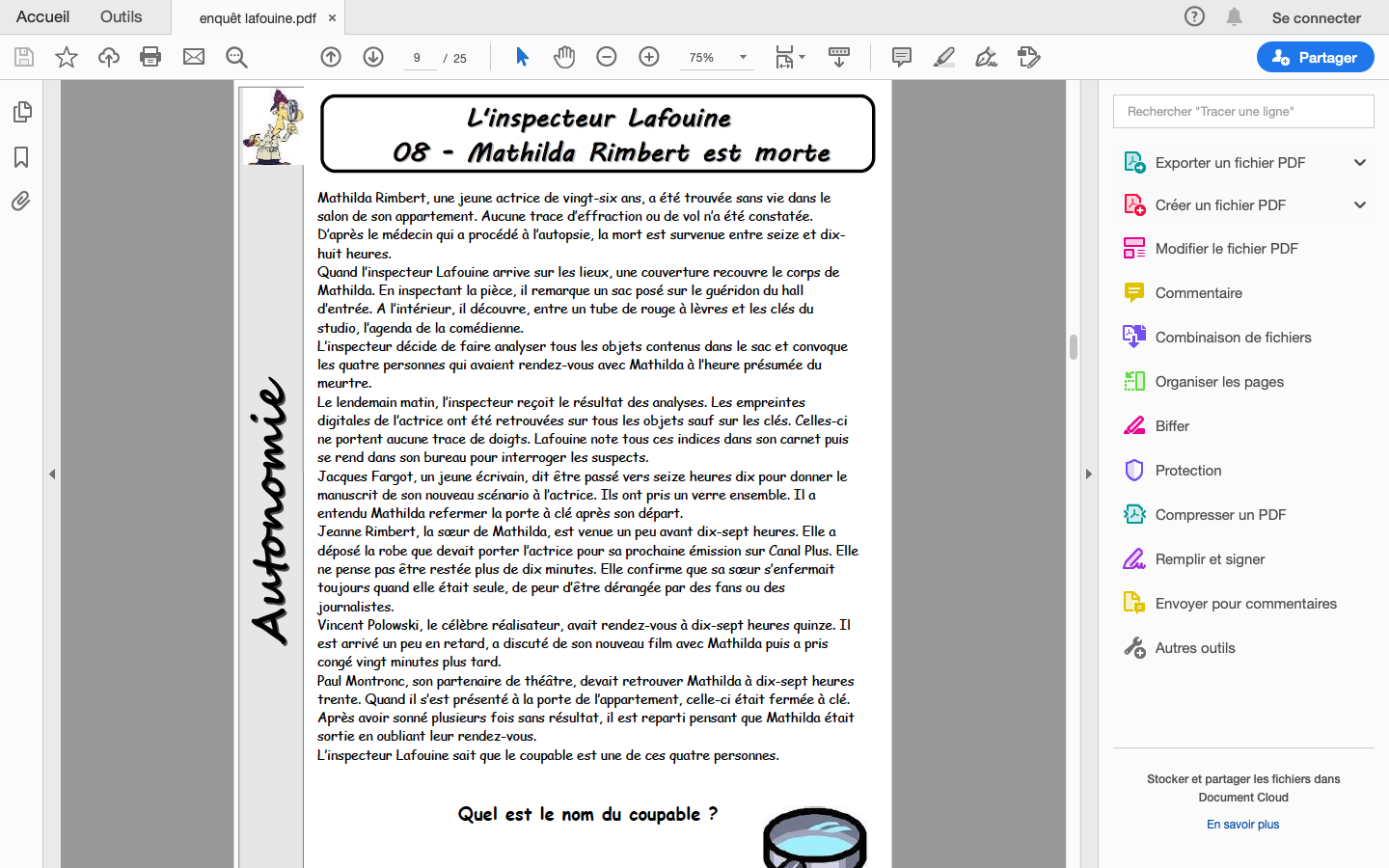 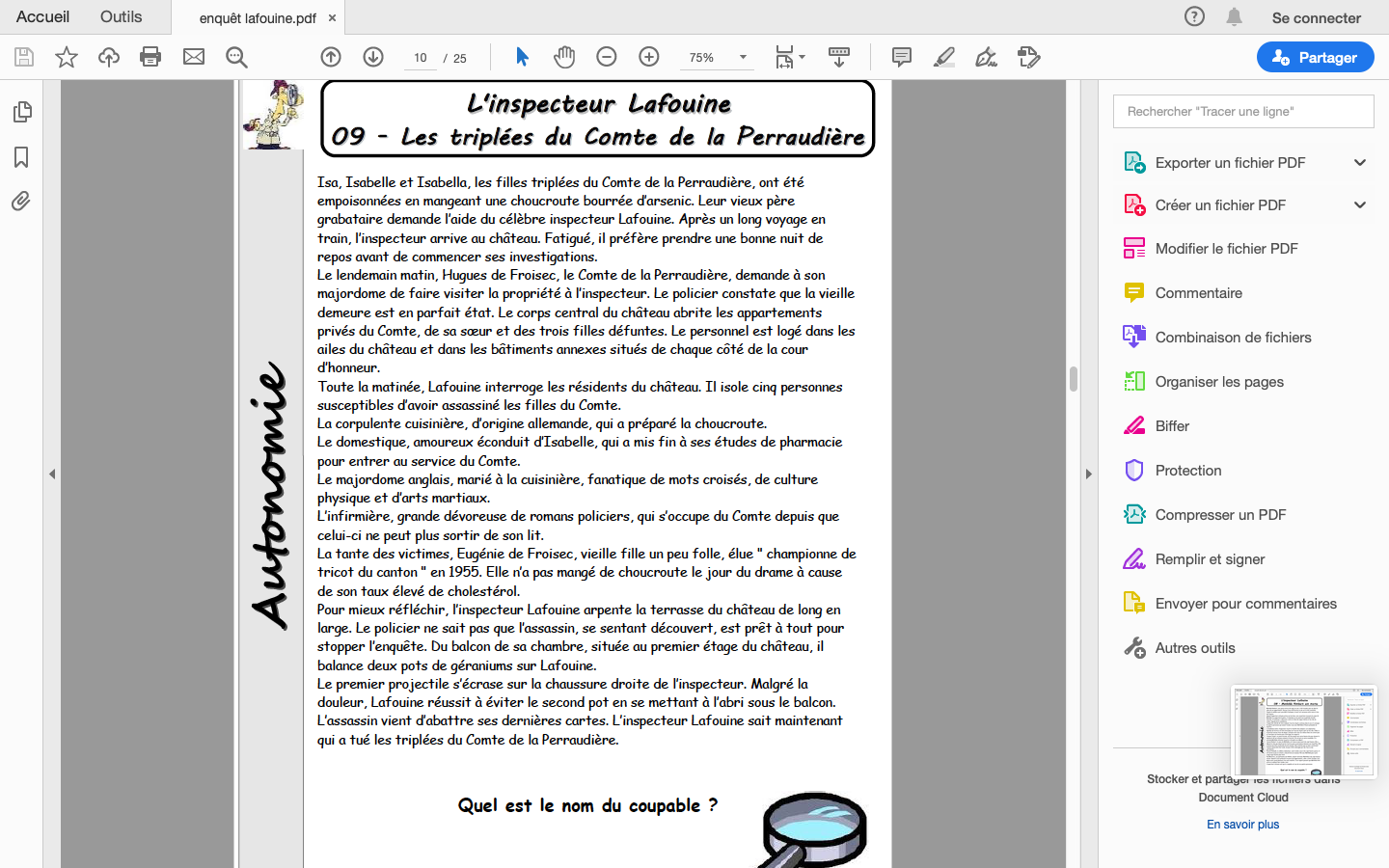 